FOOD STANDARDS SCOTLAND CONSULTATIONCONSULTATION ON DRAFT STRATEGY AND CORPORATE PLAN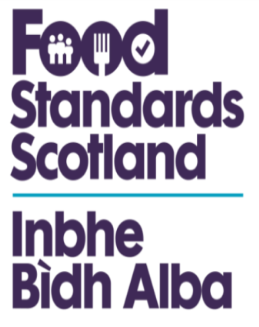 FOOD STANDARDS SCOTLANDCONSULTATION ON DRAFT STRATEGY AND CORPORATE PLANFood Standards Scotland (FSS) was created on 1 April 2015, through the commencement of The Food (Scotland) Act 2015.  FSS is an independent body which replaced the UK-wide Food Standards Agency (FSA) in Scotland. We are a non-ministerial office of the Scottish Administration sitting alongside but not part of the Scottish Government. Our primary concern is consumer protection – making sure that food is safe to eat, ensuring consumers know what they are eating and improving nutrition. FSS’s vision is: to create a food and drink environment in Scotland that benefits, protects and is trusted by consumers. FSS is accountable to the public in Scotland through the Scottish Parliament. Scottish Ministers have approved our statement on how we will work, and more information about this can be found here: http://www.foodstandards.gov.scot/corporate-governanceIn accordance with our Code of Governance, we have developed a draft Strategy to 2021 and Corporate Plan covering the first part of this period, to 2019.We have engaged with consumers and stakeholders in the development of the draft Strategy and Corporate Plan, which are enclosed with this consultation letter, and we are now seeking further views and comments on these documents.We would very much welcome your views specifically around the questions outlined below, and any other points or comments you would like to make. Please provide any additional information on an extra page if necessary. Responses can submitted by email to: strategy@fss.scot or by post to:		FSS Strategy Consultation			Food Standards Scotland			Pilgrim House			Old Ford Road			Aberdeen AB11 5RLThe closing date for receipt of responses is Friday 4th March. Consultation QuestionsOur Strategy: Values and Principles Do you agree with the Values proposed for FSS?   YesDo you agree with the Principles outlined in our Strategy? YesDo you think that the Values and Principles will help us to protect consumers’ interests?YesAre there any other additional Values or Principles that we should consider?Strategic Outcomes  We  have identified six Strategic Outcomes that we believe are the right ones to deliver our Vision - to create a food and drink environment in Scotland that benefits, protects and is trusted by consumers. These are outlined below. Outcome 1:	Food is safeOutcome 2:	Food is authenticOutcome 3:	Consumers have healthier dietsOutcome 4:	Responsible food businesses flourishOutcome 5:	FSS is a trusted organisationOutcome 6:	FSS is efficient and effectiveWe have discussed these with stakeholders and consumers, and seek your comments on the wording of Outcome 2 and Outcome 4 in particular. Outcome 2 – Food is authentic. Is it clear what we mean by this? Or would it be clearer to describe this as: Food is accurately described; orConsumers know what they are eating.Outcome 4 – Responsible food businesses flourish. Consumers felt this didn’t fully capture their wider interests in food businesses, beyond compliance with food law.  Would this be expressed better as: Food business flourish when they do the right things for consumersFood business flourish when they do the right things for consumers We would value any other comments you have on the Strategic Outcomes in the context of our Purpose and Vision.Corporate Plan - Key Activities  We have described some of the key activities that we will undertake to 2019 to support delivery of FSS’s Strategy. Are these the types of activities you expect FSS to do, to deliver our Purpose and achieve our Vision? GeneralDo our Strategy and Corporate Plan  make clear that we are putting consumers first? We would welcome any other comments on our Strategy and Corporate Plan.What Happens Next? Handling Your ResponseFollowing the closing date of the consultation, all responses will be analysed, and will help inform our Board in finalising our Strategy and Corporate Plan. A summary of consultation responses will be published on our website.  We need to know whether you are happy for your response to be made public. If you ask for your response not to be made public we will regard it as confidential, and we will treat it accordingly. All respondents should be aware that Food Standards Scotland  is subject to the provisions of the Freedom of Information (Scotland) Act 2002 and would therefore have to consider any request made to it under the Act for information relating to responses made to this consultation exercise. If you have any comments about how this exercise has been conducted, please send them to us at the address on the first page of this document. To assist us with handling your response, please complete the respondent information form overleaf, and return it with your comments.RESPONDENT INFORMATION FORMFOOD STANDARDS SCOTLANDCONSULTATION ON DRAFT STRATEGY AND CORPORATE PLAN	  Publication of Personal Data	Please note that Food Standards Scotland may publish details that you supply in legitimate pursuit of the functions of the organisation.As the publication of responses in full may include personal data (such as your full name and contact address details), would you please let us know if you object to us using this information.Please tick the box below, complete the relevant details and return this form (together with your response) to indicate your objection. * If no objection is received we will assume that you consent to full disclosure of your personal details and these may be published.To comply with the Data Protection Act 1998, it is essential that we keep our records up to date. Would you therefore please inform us if your personal details change in any way. General information about the most recent Data Protection Act can be viewed on the Information Commissioner’s Office website at www.dataprotection.gov.uk.
For general enquiries you may contact Tel: 01625 545745Date consultation launched:Closing date for responses: 8 February 20164 March 2016Who will this consultation be of most interest to?Organisations and individuals interested in the work of Food Standards Scotland.What is the subject of this consultation?In accordance with our Code of Governance, we are developing our Strategy and Corporate Plan.These draft documents are the subject of this consultation. What is the purpose of this consultation?To give stakeholders and the public the opportunity to comment on the draft Strategy to 2021, and Corporate Plan covering the first part of this period, to 2019.Organisation NameNourish Scotland Organisation AddressSummerhall1 Summerhall SquareEDINBURGH EH9 1PLContact NameTracey ReillyEmail addresstracey@nourishscotland.org.ukContact telephone numberDo you give permission for Food Standards Scotland to publish your response?YesWould you be happy for Food Standards Scotland to contact you again?Yes      I do not agree to the publication of my personal details. Full NameFull postal addressThis form has been issued by:Food Standards ScotlandIf you have any queries, please contact:openness@fss.scot